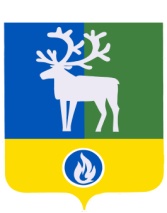 БЕЛОЯРСКИЙ РАЙОНХАНТЫ-МАНСИЙСКИЙ АВТОНОМНЫЙ ОКРУГ – ЮГРААДМИНИСТРАЦИЯ БЕЛОЯРСКОГО РАЙОНАКОМИТЕТ ПО ФИНАНСАМ И НАЛОГОВОЙ ПОЛИТИКЕ АДМИНИСТРАЦИИ БЕЛОЯРСКОГО РАЙОНАРАСПОРЯЖЕНИЕот      декабря 2019 года                                                                                                  №     -рОб утверждении плана контрольной деятельности отдела внутреннего муниципального финансового контроля Комитета по финансам и налоговой политике администрации Белоярского района на 2020 годВ соответствии с п. 7 раздела I Порядка осуществления внутреннего муниципального финансового контроля в Белоярском районе, городском и сельских поселениях в границах Белоярского района, утвержденного постановлением администрации Белоярского района от 21 января 2014 года № 37 «Об утверждении Порядка осуществления внутреннего муниципального финансового контроля в Белоярском районе, городском и сельских поселениях в границах Белоярского района»:1. Утвердить прилагаемый план контрольной деятельности отдела внутреннего муниципального финансового контроля Комитета по финансам и налоговой политике администрации Белоярского района на 2020 год.2. Настоящее распоряжение вступает в силу после его подписания.3. Контроль за выполнением распоряжения оставляю за собой.Заместитель главы Белоярского района,председатель Комитета по финансам и налоговойполитике администрации Белоярского района                                                           И.Ю.ГиссУТВЕРЖДЕНраспоряжениемКомитета по финансам и налоговойполитике администрацииБелоярского районаот      декабря 2019 года  №      -рПЛАНконтрольной деятельности отдела внутреннего муниципального финансового контроля Комитета по финансам и налоговой политике администрации Белоярского района на 2020 год____________________№п/пПеречень мероприятийПроверяемый периодМетод контроляСрокпроведенияДолжностные лицаКонтрольные мероприятия1Проверка использования средств бюджета Белоярского района  муниципальным автономным общеобразовательным учреждением Белоярского района «Средняя общеобразовательная школа с. Казым» и соблюдения законодательства Российской Федерации и иных нормативных правовых актов, регулирующих бюджетные правоотношения 01.01.2018 - 31.12.2019 г.камеральная проверкаянварь-февраль       начальник отдела             Плаксина Е.И.2Проверка соблюдения законодательства Российской Федерации и иных нормативных правовых актов Российской Федерации о размещении заказов на поставки товаров, выполнение работ, оказание услуг для муниципальных нужд в муниципальном бюджетном учреждении дополнительного образования  Белоярского района «Детско-юношеская спортивная школа г. Белоярский»01.01.2019 - 31.12.2019 г.камеральная проверкаянварь-февральведущий специалист Клеваник М.В.3Проверка использования средств бюджета Белоярского района  муниципальным автономным общеобразовательным учреждением Белоярского района «Средняя общеобразовательная школа п. Верхнеказымский» и соблюдения законодательства Российской Федерации и иных нормативных правовых актов, регулирующих бюджетные правоотношения01.01.2018 - 31.12.2019 г.камеральная проверкафевраль-март           начальник отдела             Плаксина Е.И.4Проверка соблюдения законодательства Российской Федерации и иных нормативных правовых актов Российской Федерации о размещении заказов на поставки товаров, выполнение работ, оказание услуг для муниципальных нужд в администрации сельского поселения Полноват01.01.2018 - 31.12.2019 г.камеральная проверкафевраль-мартведущий специалист Клеваник М.В.5Проверка полноты и достоверности отчетности по реализации муниципальной программы Белоярского района «Развитие агропромышленного комплекса на 2019 – 2024 годы»01.01.2019 - 31.12.2019 г.камеральная проверкамарт-апрельначальник отдела             Плаксина Е.И. ведущий специалист Клеваник М.В.6Проверка полноты и достоверности отчетности по реализации муниципальной программы Белоярского района «Информационное общество на 2019 – 2024 годы»01.01.2019 - 31.12.2019 г.камеральная проверкаапрель-майначальник отдела             Плаксина Е.И. ведущий специалист Клеваник М.В.7Проверка использования средств бюджета Белоярского района  муниципальным автономным общеобразовательным учреждением Белоярского района «Средняя общеобразовательная школа № 2 г. Белоярский» и соблюдения законодательства Российской Федерации и иных нормативных правовых актов, регулирующих бюджетные правоотношения01.01.2018 - 31.12.2019 г.камеральная проверкаиюнь-июльначальник отдела             Плаксина Е.И.8Проверка соблюдения законодательства Российской Федерации и иных нормативных правовых актов Российской Федерации о размещении заказов на поставки товаров, выполнение работ, оказание услуг для муниципальных нужд в администрации сельского поселения Казым01.01.2018 - 31.12.2019 г.камеральная проверкаиюль-август ведущий специалист Клеваник М.В.9Проверка соблюдения законодательства Российской Федерации и иных нормативных правовых актов Российской Федерации о размещении заказов на поставки товаров, выполнение работ, оказание услуг для муниципальных нужд в муниципальном казенном учреждении сельского поселения Казым «Спортивный зал «Триумф»01.01.2018 - 31.12.2019 г.камеральная проверкаавгустведущий специалист Клеваник М.В.10Проверка использования средств бюджета Белоярского района  муниципальным автономным общеобразовательным учреждением Белоярского района «Средняя общеобразовательная школа п. Сосновка» и соблюдения законодательства Российской Федерации и иных нормативных правовых актов, регулирующих бюджетные правоотношения01.01.2018 - 31.12.2019 г.камеральная проверкаавгуст-сентябрьначальник отдела             Плаксина Е.И.11Проверка соблюдения законодательства Российской Федерации и иных нормативных правовых актов Российской Федерации о размещении заказов на поставки товаров, выполнение работ, оказание услуг для муниципальных нужд в администрации сельского поселения Сосновка01.01.2018 - 31.12.2019 г.камеральная проверкасентябрь-октябрьведущий специалист Клеваник М.В.12Проверка использования средств бюджета Белоярского района муниципальным автономным общеобразовательным учреждением Белоярского района «Белоярский центр информационно-методического организационно-технического обеспечения муниципальной системы образования» и соблюдения законодательства Российской Федерации и иных нормативных правовых актов, регулирующих бюджетные правоотношения01.01.2018 - 31.12.2019 г.камеральная проверкасентябрь-октябрьначальник отдела             Плаксина Е.И.13Проверка соблюдения законодательства Российской Федерации и иных нормативных правовых актов Российской Федерации о размещении заказов на поставки товаров, выполнение работ, оказание услуг для муниципальных нужд в Комитете по культуре администрации Белоярского района01.01.2018 - 31.12.2019 г.камеральная проверкаоктябрьведущий специалист Клеваник М.В.14Проверка использования средств бюджета Белоярского района муниципальным автономным учреждением сельского поселения Полноват «Центр культуры и спорта «Созвездие» и соблюдения законодательства Российской Федерации и иных нормативных правовых актов, регулирующих бюджетные01.01.2018 - 31.12.2019 г.камеральная проверкаоктябрь-ноябрьначальник отдела             Плаксина Е.И.15Проверка соблюдения законодательства Российской Федерации и иных нормативных правовых актов Российской Федерации о размещении заказов на поставки товаров, выполнение работ, оказание услуг для муниципальных нужд в администрации сельского поселения Сорум01.01.2018 - 31.12.2019 г.камеральная проверканоябрь-декабрьведущий специалист Клеваник М.В.16Проверка использования средств бюджета Белоярского района муниципальным автономным учреждением сельского поселения Лыхма «Центр культуры и спорта «Лыхма» и соблюдения законодательства Российской Федерации и иных нормативных правовых актов, регулирующих бюджетные01.01.2018- 31.12.2019 г.камеральная проверканоябрь-декабрьначальник отдела             Плаксина Е.И.17Проверка соблюдения законодательства Российской Федерации и иных нормативных правовых актов Российской Федерации о размещении заказов на поставки товаров, выполнение работ, оказание услуг для муниципальных нужд в администрации сельского поселения Верхнеказымский01.01.2018 - 31.12.2019 г.камеральная проверкадекабрьведущий специалист Клеваник М.В.18Рассмотрение жалоб участников закупки, а также осуществляющих общественный контроль общественных объединений, объединений юридических лиц на действия (бездействие) заказчика, уполномоченного органа, уполномоченного учреждения, специализированной организации, комиссии по осуществлению закупок, ее членов, должностных лиц контрактной службы, контрактного управляющего при закупках товаров, работ, услуг, для обеспечения муниципальных нужд Белоярского районав течениегодаведущий специалист Клеваник М.В.19Рассмотрение уведомлений о заключении контрактов с единственным поставщиком, подрядчиком, исполнителемв течениегодаведущий специалист Клеваник М.В.Информационные и организационно-методические мероприятия1Разработка проектов муниципальных правовых актов, внесение изменений в муниципальные правовые акты.в течениегоданачальник отдела             Плаксина Е.И. ведущий специалист Клеваник М.В.2Подготовка и утверждение плана работы отдела внутреннего муниципального финансового контроля Комитета по финансам и налоговой политике администрации Белоярского района на 2021 год.декабрьначальник отдела             Плаксина Е.И. ведущий специалист Клеваник М.В.3Размещение в разделе «Комитет по финансам и налоговой политике администрации Белоярского района»  официального сайта органов местного самоуправления Белоярского района, информации о проведенных контрольных мероприятиях, о выявленных при их проведении нарушениях, о выданных представлениях и предписаниях для принятия мер по устранению выявленных нарушений, отчета о результатах контрольной деятельности отдела внутреннего муниципального финансового контроля в 2020 году, плана работы отдела внутреннего муниципального финансового контроля на 2021 год.в течениегодаведущий специалист Клеваник М.В.4Размещение в единой информационной системе информации о проведении контрольных мероприятий, об их результатах и выданных предписаниях, в соответствии с Порядком утвержденным Правительством Российской Федерации.в течениегодаведущий специалист Клеваник М.В.5Изучение и анализ отчетности о результатах осуществления главными распорядителями (распорядителями, получателями) средств бюджета Белоярского района, главными администраторами (администраторами) доходов бюджета Белоярского района, главными администраторами (администраторами) источников финансирования дефицита бюджета Белоярского района внутреннего финансового контроля, внутреннего финансового аудита, ведомственного контроля.в течениегоданачальник отдела             Плаксина Е.И.ведущий специалист Клеваник М.В..6Ведение делопроизводствав течениегоданачальник отдела             Плаксина Е.И. ведущий специалист Клеваник М.В.